ИНФОРМАЦИЯ ОБ ОСНОВНЫХ ИТОГАХ КОНТРОЛЬНОГО МЕРОПРИЯТИЯКонтрольно-счетная Палата муниципального образования «Мирнинский район» Республики Саха (Якутия) в соответствии с Планом работы Контрольно-счетной Палаты МО «Мирнинский район» РС (Я) на 2024 год, распоряжением Председателя Контрольно-счетной Палаты МО «Мирнинский район» РС (Я) от 26.01.2024 г. №11, провела контрольное мероприятие: «Внешняя проверка бюджетной отчетности и исполнения бюджетных полномочий Администрацией МО «Поселок Алмазный» за 2023 год».Цели контрольного мероприятия:-	определение соответствия бюджетной отчетности ГАБС требованиям бюджетного законодательства и иных нормативных правовых актов Российской Федерации, Республики Саха (Якутия), муниципальных правовых актов МО «Поселок Алмазный» и МО «Мирнинский район» РС (Я);-	оценка полноты и достоверности бюджетной отчетности ГАБС;выявление и предотвращение возможных нарушений и недостатков, допущенных ГАБС при формировании бюджетной отчетности;-	оценка исполнения бюджетных полномочий ГАБС.Объекты контрольного мероприятия: -	Администрация муниципального образования «Поселок Алмазный» Мирнинского района Республики Саха (Якутия) (далее – АМО «Поселок Алмазный», главный администратор бюджетных средств, ГАБС).В результате проведенного контрольного мероприятия установлено: Отчет об исполнении бюджета Администрации МО «Поселок Алмазный» за 2023 год, в целом, является достоверным.Общий объем проверенных средств за указанный период составил 53 955 304,14 руб., исполнение расходной части бюджета МО «Поселок Алмазный» за 2023 год.Сводная годовая отчетность Администрации МО «Поселок Алмазный» за 2023 год, сформированная на 01.01.2024 года, представлена в финансовый орган, согласно уведомлению о принятии отчетности 08.02.2024 года (проверена 09.02.2024 г., принята 09.02.2024 г.), что соответствует сроку: с 02 по 09 февраля 2024 года, установленному Приказом Финансового органа 32 от 13.12.2023 г.Бюджетная отчетность подписана Главой Администрации МО «Поселок Алмазный» Сипигиной Е.С. и главным бухгалтером Администрации МО «Мирнинский район» Денисенко Н.А. По данным годовой отчетности Администрации МО «Поселок Алмазный» бюджет за 2023 год исполнен: по доходам на сумму 56 587 600,64 руб., или 98,36% от утвержденных бюджетных назначений по доходам, по расходам на сумму 53 955 304,14 руб. или 69,89% от утвержденных бюджетных назначений по расходам.Согласно ф. 0503166 «Сведения об исполнении мероприятий в рамках целевых программ» утверждено бюджетных ассигнований на реализацию мероприятий 9 муниципальных программ на сумму 18 270 685,12 руб., исполнение составило 15 272 128,42 руб. (не исполнено 2 998 556,70 руб.) или 83,58%Вместе с тем, при исполнении местного бюджета в отчетном периоде и формировании годового отчета за 2023 год Администрацией МО «Поселок Алмазный» были допущены нарушения бюджетного законодательства и нормативных правовых актов МО «Мирнинский район» РС (Я) и МО «Поселок Алмазный», в том числе, в части:нарушения полноты обеспечения реализации бюджетных полномочий главного администратора доходов бюджета;нарушения порядка составления, утверждения и ведения сводной бюджетной росписи (бюджетной росписи);нарушение порядка составления, утверждения и ведения бюджетных смет;нарушения при организации и осуществлении внутреннего финансового контроля;нарушения ведения бухгалтерского (бюджетного) учета;нарушения при организации и проведении инвентаризации активов и обязательств;нарушения порядка разработки муниципальных программ и их финансирования;иные нарушения.Отчет о результатах контрольного мероприятия утвержден И.о. Председателя Контрольно-счетной Палаты МО «Мирнинский район» РС (Я) 18 марта 2024 года.Российская ФедерацияРеспублика Саха (Якутия)КОНТРОЛЬНО – СЧЕТНАЯ ПАЛАТАМУНИЦИПАЛЬНОГО ОБРАЗОВАНИЯМИРНИНСКИЙ РАЙОН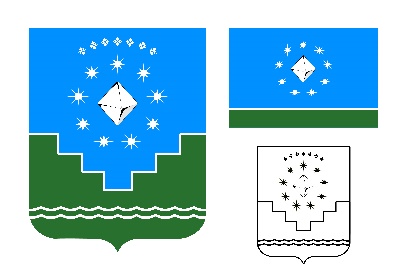 Россия Федерацията Саха Өрөспүүбүлүкэтэ  «МИИРИНЭЙ ОРОЙУОНА» МУНИЦИПАЛЬНАЙ ТЭРИЛЛИИХОНТУРУОЛЛУУР-СУОТТУУРПАЛАТАТА